Дело № 5-76-1801/2024 ПОСТАНОВЛЕНИЕ17 января 2024 года                                                                                                             г. ЛангепасМировой судья судебного участка № 1 Лангепасского судебного района Ханты-Мансийского автономного округа - Югры Дорошенко В.С., с участием привлекаемого к административной ответственности Лагутина А.А., рассмотрев в открытом судебном заседании дело об административном правонарушении в отношении Лагутина Артема Анатольевича, в совершении административного правонарушения, предусмотренного ч. 2 ст. 12.2 КоАП РФ,УСТАНОВИЛ:Лагутин А.А. управлял транспортным средством без переднего государственного регистрационного знака.  Административное правонарушение совершено Лагутиным А.А. в г. Лангепасе при следующих обстоятельствах.07.01.2024 в 10:14 на улице Мира у дома № 9 «а» Лагутин А.А., в нарушении п. 2 Основных положений по допуску транспортных средств к эксплуатации и обязанности должностных лиц по обеспечению безопасности дорожного движения, утвержденных постановлением Совета Министров – Правительства Российской Федерации от 23.10.1993 № 1090, управлял транспортным средством «Субару» без переднего государственного регистрационного знака С протоколом об административном правонарушении Лагутин А.А., ознакомлен, ему разъяснены права и обязанности, предусмотренные ст. 25.1, 24.2 КоАП РФ, положение ст. 51 Конституции Российской Федерации.В судебном заседании Лагутин А.А. вину в совершении указанного административного правонарушения признал. Он согласился с тем, что действительно при указанных в протоколе обстоятельствах управлял своим автомобилем без переднего государственного регистрационного знака. Заслушав лицо, в отношении которого ведется производство по делу об административном правонарушении, изучив материалы дела, судья приходит к следующему выводу.Управление транспортным средством без государственных регистрационных знаков, образует состав правонарушения, предусмотренный ч. 2 ст. 12.2 КоАП РФ.Обязанность эксплуатации транспортных средств с регистрационными знаками соответствующего образца установленными на предусмотренных для этого местах следует из п. 2 Основных положений по допуску транспортных средств к эксплуатации и обязанности должностных лиц по обеспечению безопасности дорожного движения, утвержденных постановлением Совета Министров – Правительства Российской Федерации от 23.10.1993 № 1090.      Обстоятельства правонарушения обоснованно и правильно зафиксированы в представленном протоколе, составленном в соответствии с требованиями ст. 28.2 Кодекса Российской Федерации об административных правонарушениях.Лагутиным А.А. не оспаривается управление 07.01.2024 в 10:14 на улице Мира транспортным средством без переднего регистрационного знака. Данный факт подтверждается представленной в дело фотографией, письменным объяснением Лагутина А.А., а также другими материалами дела.Оценивая собранные по делу об административном правонарушении доказательства в совокупности, мировой судья приходит к выводу о наличии состава правонарушения, предусмотренного ч.2 ст. 12.2 КоАП РФ и доказанности вины Лагутина А.А. в его совершении. Действия Лагутина А.А. квалифицируются по ч.2 ст.12.2 КоАП РФ, то есть как управление транспортным средством без установленного на предусмотренном для этого месте государственного регистрационного знака.При назначении административного наказания судья принимает во внимание общественную опасность и характер совершенного административного правонарушения, обстоятельства его совершения, личность виновного, его имущественное и семейное положение.Лагутин А.А. сообщает о самозанятости, заявляет о наличии у него постоянного дохода.   На основании ст. 4.2 КоАП РФ признание Лагутиным А.А. своей вины учитывается в качестве обстоятельства, смягчающего административную ответственность.    Повторное совершение однородного административного правонарушения признается обстоятельством, отягчающим наказание. Все ранее назначенные Лагутину А.А. штрафы за нарушение Правил дорожного движения оплачены им в установленный законом срок, в сокращенном на половину размере.  В этих обстоятельствах полагаю законным и справедливым назначить Лагутину А.А. наказание в виде административного штрафа.    На   основании   изложенного,   руководствуясь   ч.1   ст.29.10   Кодекса   РФ   об административных правонарушениях,ПОСТАНОВИЛ:Признать Лагутина Артема Анатольевича виновным в совершении административного правонарушения, предусмотренного ч. 2 ст. 12.2 КоАП РФ и назначить ему наказание в виде административного штрафа в размере 5000 рублей.При уплате административного штрафа не позднее двадцати дней со дня вынесения постановления о наложении административного штрафа административный штраф может быть уплачен в размере половины, то есть в размере 2500 (двух тысяч пятисот) рублей. Получатель: УФК по ХМАО-Югре (УМВД России по ХМАО-Югре), Р\С 03100643000000018700 ЕКС 40102810245370000007, БИК 007162163, ОКТМО 71872000 ИНН 8601010390 КПП 860101001, КБК 18811601123010001140 банк получателя: РКЦ Ханты-Мансийск// УФК по Ханты-Мансийскому автономному округу - Югре г. Ханты-Мансийск, УИН 18810486240520000064. Мировой судья                                                                             В.С. ДорошенкоКопия верна. Мировой судья                                                       В.С. ДорошенкоНаправляю копию постановления о назначении Лагутину А.А. административного наказания по ч. 2 ст. 12.2 Кодекса Российской Федерации об административных правонарушениях. Приложение: постановление.Мировой судья 	                                                          				    В.С. Дорошенко Направляю копию постановления о назначении Лагутину А.А. административного наказания по ч. 2 ст. 12.2 Кодекса Российской Федерации об административных правонарушениях. Приложение: постановление.Мировой судья 	                                                          				    В.С. Дорошенко ОПРЕДЕЛЕНИЕг. Лангепас 	             				                          17 января 2024 года 	Мировой судья судебного участка № 1 Лангепасского судебного района Ханты-Мансийского автономного округа – Югры Дорошенко В.С., ознакомившись с материалами дела об административном правонарушении, предусмотренном ч. 2 ст. 12.2 КоАП РФ об административных правонарушениях, в отношении Лагутина А.А.,установил:           обстоятельств, исключающих возможность рассмотрения дела, равно как и обстоятельств, исключающих производство по делу, не усматривается.	Руководствуясь пунктами 1-2 ч. 1 ст. 29.4 Кодекса Российской Федерации об административных правонарушениях, мировой судья определил:назначить в зале судебных заседаний (кабинет № 123) в помещении судебных участков Лангепасского судебного района Ханты-Мансийского автономного округа – Югры открытое судебное заседание по рассмотрению дела об административном правонарушении, предусмотренном ч. 2 ст. 12.2 КоАП РФ в отношении Лагутина А.А. на 16:10 17.01.2024 года.	В судебное заседание вызвать Лагутина А.А.Мировой судья 							        	         В.С. Дорошенко 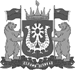 РОССИЙСКАЯ ФЕДЕРАЦИЯХАНТЫ-МАНСИЙСКИЙ АВТОНОМНЫЙ ОКРУГ – ЮГРАСУДЕБНЫЙ УЧАСТОК № 1ЛАНГЕПАССКОГО СУДЕБНОГО РАЙОНАМИРОВОЙ  СУДЬЯул. Дружбы Народов  д. 20, г. ЛангепасХанты-Мансийский автономныйокруг –Югра, 682672тел. 8(34669) 2-30-33 , факс 8(34669) 2-37-88langepas1@mirsud86.ru________________№ 5-76-1801/2024 Начальнику отдела ГИБДД ОМВД России по г. Лангепасумайору полиции  Ероховцу Н.Н.РОССИЙСКАЯ ФЕДЕРАЦИЯХАНТЫ-МАНСИЙСКИЙ АВТОНОМНЫЙ ОКРУГ – ЮГРАСУДЕБНЫЙ УЧАСТОК № 1ЛАНГЕПАССКОГО СУДЕБНОГО РАЙОНАМИРОВОЙ  СУДЬЯул. Дружбы Народов  д. 20, г. ЛангепасХанты-Мансийский автономныйокруг –Югра, 682672тел. 8(34669) 2-30-33 , факс 8(34669) 2-37-88langepas1@mirsud86.ru________________№ 5-76-1801/2024 Начальнику отдела ГИБДД ОМВД России по г. Лангепасумайору полиции  Ероховцу Н.Н.